РОССИЙСКАЯ ФЕДЕРАЦИЯСОВЕТ  ДЕПУТАТОВ СЕЛЬСКОГО  ПОСЕЛЕНИЯ                          НИЖНЕМАТРЕНСКИЙ  СЕЛЬСОВЕТ Добринского  муниципального  района Липецкой области56-я сессия  Vсозыва  РЕШЕНИЕ26.12.2019г.                             с. Нижняя Матренка                            № 244 –рсО внесении изменений в бюджет сельского поселения Нижнематренский сельсовет Добринского муниципального района Липецкой области Российской Федерации на 2019 год и плановый период 2020 и 2021 годов.Рассмотрев представленный администрацией сельского поселения Нижнематренский сельсовет проект решения «О внесении изменений в бюджет сельского поселения Нижнематренский сельсовет Добринского муниципального района Липецкой области Российской Федерации на 2019 год и плановый период 2020 и 2021 годов», руководствуясь положением «О бюджетном процессе  сельского поселения Нижнематренский сельсовет», принятого решением Совета депутатов сельского поселения Нижнематренский сельсовет от 16.02.2011г. № 38-рс,  Уставом сельского поселения Нижнематренский сельсовет, учитывая решение постоянной комиссии по экономике, бюджету, муниципальной собственности и социальным вопросам, Совет депутатов сельского поселения Нижнематренский сельсоветРЕШИЛ:1. Принять изменения в бюджет сельского поселения Нижнематренский сельсовет Добринского муниципального района Липецкой области Российской Федерации на 2019 год и плановый период 2020 и 2021 годов, прилагаются. 2. Направить указанный нормативный правовой акт главе сельского поселения Нижнематренский сельсовет для подписания и обнародования.3. Настоящее решение вступает в силу со дня его официального обнародования.Председатель Совета депутатов сельского поселения Нижнематренский сельсовет                                                        С.Н.Бирюков Принятырешением Совета депутатовсельского поселения Нижнематренский сельсовет от 26.12.2019г.  №244 -рс  ИЗМЕНЕНИЯ в бюджет сельского поселения Нижнематренский          сельсовет Добринского муниципального района Липецкой области Российской Федерации на 2019 год и плановый период 2020 и 2021 годов.Внести в бюджет сельского поселения Нижнематренский сельсовет Добринского муниципального района Липецкой области Российской Федерации на 2019 год  и плановый период 2020 и 2021 годов, утвержденный решением Совета депутатов сельского поселения Нижнематренский сельсовет от 27.12.2018г. № 197–рс, в редакции решений Совета депутатов  от 23.01.2019г. №205-рс; от 22.02.2019г. №207-рс; от 16.04.2019г. №218-рс; от 29.04.19г. №221-рс; от 03.09.2019г. №236-рс; от 05.11.2019г. №239-рс; от 26.11.2019г №241-рс: следующие изменения:В статье 1,  части 1:- в пункте 1) цифры «6 119 887,27» заменить на цифры «6 353 598,13»,  - в пункте 2) цифры «5 741 103,27» заменить на цифры «5 974 814,13»,2.  В статье 5, в части 4:цифры «737 000,00» заменить на цифры «860 710,86»,в части 7:в пункте 1) цифры «737 000,00» заменить на цифры «860 710,86».3. Приложение 5 «Объем доходов по бюджету сельского поселения Нижнематренский сельсовет на 2019 год и плановый период 2020 и 2021 годов» изложить в новой редакции (прилагается).4. Приложение 7 «Распределение бюджетных ассигнований сельского поселения по разделам и подразделам классификации расходов бюджетов Российской Федерации на 2019 год» изложить в новой редакции (прилагается).5. Приложение 8 «Распределение бюджетных ассигнований сельского поселения по разделам и подразделам классификации расходов бюджетов Российской Федерации на период 2020 и 2021 год» изложить в новой редакции (прилагается).         6. Приложение 9 «Ведомственная структура расходов бюджета сельского поселения на 2019 год» изложить в новой редакции (прилагается). Приложение 10 «Ведомственная структура расходов бюджета сельского поселения на период 2020 и 2021 год» изложить в новой редакции (прилагается).        7. Приложение 11 «Распределение расходов бюджета сельского поселения по разделам, подразделам, целевым статьям (муниципальным программам и непрограммным направлениям деятельности), группам видов расходов классификации расходов бюджетов Российской Федерации  на 2019 год»  изложить в новой редакции (прилагается).        8. Приложение 12 «Распределение расходов бюджета сельского поселения по разделам, подразделам, целевым статьям (муниципальным программам и непрограммным направлениям деятельности), группам видов расходов классификации расходов бюджетов Российской Федерации  на период 2020 и 2021 год»  изложить в новой редакции (прилагается).        9. Приложение 15 «Объем межбюджетных трансфертов, передаваемых бюджету муниципального района из бюджета сельского поселения на осуществление части полномочий по решению вопросов местного значения» изложить в новой редакции (прилагается)                10.  Приложение 17 «Объем межбюджетных трансфертов, предусмотренных к получению из районного бюджета на 2019 год» изложить в новой редакции (прилагается).Глава сельского поселенияНижнематренский сельсовет                                                         В.В.Батышкин    Приложение  5	к  бюджету сельского поселения	Нижнематренский сельсовет Добринского	муниципального района Липецкой области	Российской Федерации на 2019 год и плановый период 2020 и 2021 годовОбъем доходов по бюджету сельского поселения Нижнематренский сельсовет на 2019 год и плановый период 2020 и 2021 годовПриложение 7
к  бюджету сельского поселения
Нижнематренский сельсовет Добринского 
муниципального района Липецкой области 
Российской Федерации на 2019 год и плановый период 2020 и 2021 годовРаспределение бюджетных ассигнований сельского поселенияпо разделам и подразделам  классификации расходов бюджетов                                                  Российской   Федерации  на 2019 год						                                                            				 						   руб. Приложение 9
к  бюджету сельского поселения
Нижнематренский сельсовет Добринского 
муниципального района Липецкой области 
Российской Федерации на 2019 год и плановый период 2020 и 2021 годовВЕДОМСТВЕННАЯ   СТРУКТУРАрасходов бюджета сельского поселения на 2019 год						руб.		          Приложение 11
к  бюджету сельского поселения
Нижнематренский сельсовет Добринского 
муниципального района Липецкой области 
Российской Федерации на 2019 год и плановый период 2020 и 2021 годовРаспределение расходов бюджета сельского поселения по разделам, подразделам, целевым статьям (муниципальным программам и непрограммным направлениям деятельности), группам видов расходов классификации расходов бюджетов Российской Федерации   на 2019 годПриложение № 17                                                                                                                                                      к  бюджету  сельского поселенияНижнематренский сельсовет Добринского муниципального района Липецкой областиРоссийской Федерации на 2019 годи плановый период 2020 и  2021 годов.Объем межбюджетных трансфертов, предусмотренных к получениюиз районного бюджетана 2019 год                                                                                                                                    руб.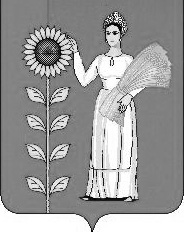 Код бюджетной классификацииНаименование показателейСумма  2019 г.Код бюджетной классификацииНаименование показателейСумма  2019 г.Налоговые доходы1 947 500,00101 02000 00 0000 110Налог на доходы с физических лиц290 000,00105 01000 00 0000 110Налог, взимаемый в связи с применением упрощенной системы налогообложения330 000,00105 03000 01 0000 110Единый сельскохозяйственный налог123 000,00106 01000 00 0000 110Налог на имущество с физических лиц23 000,00106 06000 00 0000 110Земельный налог1 181 500,00Неналоговые доходы411 700,00111 05025 10 0000120Доходы, получаемые в виде арендной платы, а также средства от продажи права на заключение договоров аренды за земли, находящиеся в собственности сельских поселений (за исключением земельных участков муниципальных бюджетных и автономных учреждений)392 000,001 11 05030 00 0000120Доходы от сдачи в аренду имущества, находящегося в оперативном управлении органов государственной власти, органов местного самоуправления, государственных внебюджетных фондов и созданных ими учреждений8500,001 11 05075 10 0000120Доходы от сдачи в аренду имущества, составляющего казну сельских поселений (за исключением земельных участков)11 200,001 00 00000 00 0000 000Итого собственных доходов2 359 200,002 02 15001 10 0000150Дотация на выравнивание бюджетной обеспеченности поселений1 540 000,002 02 15 002 10 0000150Дотации бюджетам поселений на поддержку мер по обеспечению сбалансированности бюджетов500 900,002 02 35118 10 0000150Субвенция бюджетам поселений на осуществление первичного воинского учета на территориях, где отсутствуют военные комиссариаты79 800,002 02 40014 10 0000150Межбюджетные трансферты, передаваемые бюджетам сельских поселений из бюджетов муниципальных районов на осуществление части полномочий  по решению вопросов местного значения в соответствии с заключенными соглашениями860 710,862 02 29999 10 0000 150Прочие субсидии бюджетам поселений    162 987,272 02 90054 10 0000 150Прочие безвозмездные поступления в бюджеты сельс-ких поселений от бюджетов муниципальных районов    800 000,002 07 05030 10 0000 150Прочие безвозмездные поступления в бюджеты сельских поселений     50 000,002 00 00000 00 0000 000Безвозмездные поступления, всего     3 994 398,13ВСЕГО ДОХОДОВ6 353 598,13НаименованиеРазделПодразделСУММАВсего          5 974 814,13Общегосударственные вопросы012 952 975,27Функционирование высшего должностного лица субъекта Российской Федерации и муниципального образования0102829 877,00Функционирование Правительства Российской Федерации, высших исполнительных органов государственной власти субъектов Российской Федерации, местных администраций 0104          1 947 864 ,00Обеспечение деятельности финансовых, налоговых и таможенных органов и органов финансового(финансово-бюджетного) надзора0106107 470,00Другие общегосударственные вопросы011367 764,27Национальная оборона0279 800,00Мобилизационная  и вневойсковая подготовка020379 800,00Национальная экономика041 033 210,86Дорожное хозяйство (дорожные фонды)0409860 710,86Другие вопросы в области национальной экономики0412172 500,00Жилищно-коммунальное хозяйство05410 479,00Коммунальное хозяйство050289 721,00Благоустройство0503         320 758,00Культура , кинематография08 1 459 556,00Культура 08011 459 556,00Социальная политика1038 677,00Пенсионное обеспечение100138 677,00Обслуживание государственного и муниципального долга     13116,00Обслуживание государственного внутреннего и муниципального долга     1301116,00НаименованиеГлавныйраспорядительРазделПодразделЦелевая статьяВид расходовСУММААдминистрация сельского поселения Нижнематренский сельсовет Добринского муниципального района Липецкой области Российской Федерации, всего9105 974 814,13Общегосударственные вопросы91001 2 952 975,27Функционирование высшего должностного лица субъекта Российской Федерации и муниципального образования9100102829 877,00Непрограммные расходы бюджета поселения910010299 0 00 00000829 877,00Обеспечение деятельности органов местного самоуправления 910010299 1 00 00000829 877,00Обеспечение деятельности главы местной администрации (исполнительно-распорядительного органа муниципального образования) 910010299 1 00 00050829 877,00Расходы на выплаты персоналу в целях обеспечения выполнения функций государственными (муниципальными) органами, казенными учреждениями, органами управления государственными внебюджетными фондами910010299 1 00 00050100829 877,00Функционирование Правительства Российской Федерации, высших исполнительных органов государственной власти субъектов Российской Федерации, местных администраций 9100104   1 947 864,00Непрограммные расходы бюджета поселения910010499 0 00 000001 947 864,00Иные непрограммные мероприятия 910010499 9 00 00000       1 947 864,00Иные непрограммные мероприятия 910010499 9 00 00000Расходы на выплаты по оплате труда работников органов местного самоуправления 910010499 9 00 00110       1 351 752,00Расходы на выплаты персоналу в целях обеспечения выполнения функций государственными (муниципальными) органами, казенными учреждениями, органами управления государственными внебюджетными фондами910010499 9 00 001101001 351 752,00Расходы на обеспечение функций органов местного самоуправления (за исключением расходов на выплаты по оплате труда работников указанных органов)910010499 9 00 00120596 112,00Закупка товаров, работ и услуг для обеспечения  государственных (муниципальных )нужд910010499 9 00 00120200525 128,00Иные бюджетные ассигнования910010499 9 00 0012080070 984,00Обеспечение деятельности финансовых, налоговых и таможенных органов и органов финансового (финансово-бюджетного) надзора9100106107 470,00Непрограммные расходы бюджета поселения910010699 0 00 00000107 470,00Иные непрограммные мероприятия 910010699 9 00 00000107 470,00Межбюджетные трансферты бюджету муниципального района из бюджета поселения на осуществление части полномочий по решению вопросов местного значения в соответствии с заключенным соглашением 910010699 9 00 00130107 470,00Межбюджетные трансферты910010699 9 00 00130500107 470,00Другие общегосударственные вопросы9100113           67 764,27Муниципальная программа сельского поселения «Устойчивое развитие территории сельского поселения Нижнематренский сельсовет на 2019-2024 годы»910011301 0 00 0000067 764,27Подпрограмма «Обеспечение реализа-ции муниципальной политики на терри-тории сельского поселения Нижнематренский сельсовет»910011301 4 00 0000067 764,27Основное мероприятие «Приобретение услуг по сопровождению сетевого программного обеспечения по электронному ведению похозяйственного учета»910011301 4 02 0000014 500,27Приобретение программного обеспечения по электронному ведению 
похозяйственного учета в поселении 9100113   01 4 02 86790       7737,27Закупка товаров, работ и услуг для обеспечения государственных (муниципальных) нужд9100113  01 4 02 86790200      7737,27Расходы на приобретение программного обеспечения на условиях софинансирования с областным бюджетом910011301 4  02 S67906 763,00Закупка товаров, работ и услуг для обеспечения государственных (муниципальных) нужд910011301 4 02 S67902006 763,00Основное мероприятие.» Ежегодные членские взносы в ассоциацию «Совета муниципальных образований» 910011301 4 03 000003 264,00Расходы на оплату членских взносов910011301 4 03 200803 264,00Иные бюджетные ассигнования910011301 4 03 200808003 264,00Основное мероприятие »Прочие мероприятия сельского поселения «910011301 4 04 0000050 000,00 Реализация направления расходов основного мероприятия «Прочие мероприятия сельского поселения»910011301 4 04 9999950 000,00Закупка товаров, работ и услуг для обеспечения государственных (муниципальных) нужд910011301 4 04 9999920050 000,00Национальная оборона9100279 800,00Мобилизационная  и вневойсковая подготовка910020379 800,00Непрограммные расходы бюджета поселения910020399 0 00 0000079 800,00Иные непрограммные мероприятия910020399 9 00 0000079 800,00Осуществление первичного воинского учета на территориях, где отсутствуют военные комиссариаты 910020399 9 00 5118079 800,00Расходы на выплаты персоналу в целях обеспечения выполнения функций государственными (муниципальными) органами, казенными учреждениями, органами управления государственными внебюджетными фондами910020399 9 00 5118010070 800,00Закупка товаров, работ и услуг для обеспечения государственных (муниципальных) нужд910020399 9 00 511802009 000,00Национальная экономика910041 033 210,86Дорожное хозяйство (дорожные фонды)9100409860 710,86Муниципальная программа сельского поселения «Устойчивое развитие территории сельского поселения Нижне-матренский сельсовет на 2019-2024 годы»910040901 0 00 00000860 710,86Подпрограмма «Обеспечение населения качественной, развитой инфраструктурой и повышения уровня благоустройства территории сельского поселения Нижнематренский сельсовет»910040901 1 00 00000860 710,86Основное мероприятие «Содержание инфраструктуры сельского поселения Нижнематренский сельсовет»910040901 1 01 00000860 710,86Расходы на содержание дорог910040901 1 01 41100255 100,00Закупка товаров, работ и услуг для обеспечения государственных (муниципальных) нужд910040901 1 01 41100200255 100,00Расходы на погашение кредиторской задолженности по ремонту дорог910040901 1  01 41400605 610,86Закупка товаров, работ и услуг для обеспечения государственных (муниципальных) нужд910040901 1 01 41400200605 610,86Другие вопросы в области национальной экономики9100412172 500,00Муниципальная программа сельского поселения «Устойчивое развитие территории сельского поселения Нижнематренский сельсовет на 2014-2020 годы »910041201 0 00 00000172 500,00Подпрограмма «Обеспечение реализации муниципальной политики на территории сельского поселения Нижнематренский сельсовет»910041201 4 00 00000172 500,00Региональный проект «Жилье»910041201 4 F1 00000172 500,00 Внесение изменений в генеральный план правила землепользования и застройки сельского поселения Нижнематренский сельсовет91004 12 01 4 F1 86020172 500,00Закупка товаров, работ и услуг для обеспечения государственных (муниципальных) нужд9100412 01 4 F1 86020200172 500,00Жилищно-коммунальное хозяйство91005410 479,00Коммунальное хозяйство910050289 721,00Непрограммные расходы бюджета поселения910050299 0 00 0000089 721,00Иные непрограммные мероприятия бюджета поселения910050299 9 00 0000089 721,00Расходы на содержание коммунального хозяйства910050299 9 00 0014089 721,00Закупка товаров, работ и услуг для обеспечения государственных (муниципальных) нужд910050299 9 00 0014020089 721,00Благоустройство9100503320 758,00Муниципальная программа сельского поселения «Устойчивое развитие территории сельского поселения Нижне-матренский сельсовет на 2019-2024 годы»910050301 0 00 00000320 758,00Подпрограмма «Обеспечение населения качественной, развитой инфраструктурой и повышение уровня благоустройства территории сельского поселения Нижнематренский сельсовет»910050301 1 00 00000320 758,00Основное мероприятие. « Текущие расходы на содержание и поддержание в рабочем состоянии системы уличного освещения сельского поселения.»910050301 1 02 00000255 400,00Расходы на уличное освещение на условиях софинансирования с областным бюджетом910050301 1 02 S6150255 400,00Закупка товаров, работ и услуг для обеспечения  государственных (муниципальных ) нужд910050301 1 02 S6150200255 400,00Основное мероприятие « Текущие расходы на содержание и поддержание в рабочем состоянии системы уличного освещения сельского поселения. »910050301 1 03 0000010 000,00Расходы на уличное освещение 910050301 1 032 001010 000,00Закупка товаров, работ и услуг для обеспечения  государственных (муниципальных ) нужд910050301 1 032 001020010 000,00Основное мероприятие.» Прочие мероприятия по благоустройству сельского поселения»9100503   01 1 03 00000      55 358,00Реализация направления расходов основного мероприятия «Прочие мероприятия по благоустройству сельского поселения» 9100503   01 1 03 99999       55 358,00Закупка товаров, работ и услуг для обеспечения государственных (муниципальных )нужд9100503  01 1 03 99999200     55 358,00Культура, кинематография 910081 459 556,00Культура 91008011 459 556,00Муниципальная программа сельского поселения «Устойчивое развитие территории сельского поселения Нижне-матренский сельсовет на 2019-2024 годы»910080101 0 00 000001 459 556,00Подпрограмма «Развитие социальной сферы на территории сельского поселения Нижнематренский сельсовет»910080101 2 00 000001 459 556,00Основное мероприятие «Создание условий и проведение мероприятий направленных на развитие культуры сельского поселения»910080101 2 02 000001 165 068,00Предоставление бюджетным и автономным учреждениям субсидий.910080101 2 02 090001 165 068,00Предоставление субсидий бюджетным, автономным учреждениям и иным некоммерческим организациям910080101 2 02 090006001 165 068,00Основное мероприятие «Капитальный ремонт домов культуры Нижнематренский ПЦК»910080101 2 03 00000100 151,00Расходы на ремонт домов культуры910080101 2 03 20400100 151,00Предоставление субсидий бюджетным, автономным учреждениям и иным некоммерческим организациям910080101 2 03 20400600100 151,00Межбюджетные трансферты бюджету муниципального района на осуществление полномочий в части создания условий для организации досуга и обеспечения жителей поселений услугами организаций культуры в соответствии с заключенным соглашением910080101 2 04 09100194 337,00Межбюджетные трансферты910080101 2 04 09100500194 337,00Социальная политика9101038 677,00Пенсионное обеспечение910100138 677,00Муниципальная программа сельского поселения «Устойчивое развитие территории сельского поселения Нижне-матренский сельсовет на 2019-2024 годы»910100101 0 00 0000038 677,00Подпрограмма «Обеспечение реализации муниципальной политики на территории сельского поселения Нижнематренский сельсовет»910100101 4 00 0000038 677,00Основное мероприятие «Пенсионное обеспечение муниципальных служащих поселения»910100101 4 05 0000038 677,00 Расходы на  «Пенсионное обеспечение муниципальных служащих сельского поселения»9101001 01 4 05 2037038 677,00Социальное обеспечение и иные выплаты населению9101001 01 4 05 2037030038 677,00Обслуживание государственного и муниципального долга91013116,00Обслуживание государственного внутреннего и муниципального долга9101301116,00Муниципальная программа сельского поселения «Устойчивое развитие территории сельского поселения Нижнематренский сельсовет на 2019-2024 годы»910130101 0 00 00000116,00Подпрограмма «Обеспечение реализации муниципальной политики на территории сельского поселения Нижнематренский сельсовет»910130101 4 00 00000116,00Основное мероприятие «Обслуживание муниципального долга»910130101 4 07 00000         116,00Расходы по обслуживанию муниципального долга910130101 4 07 20090116,00Обслуживание государственного (муниципального) долга910130101 4 07 20090700116,00НаименованиеРазделПодразделЦелевая статьяВид расходовСУММААдминистрация сельского поселения Нижнематренский сельсовет Добринского муниципального района Липецкой области Российской Федерации, всего5 974 814,13Общегосударственные вопросы012 952 975,27Функционирование высшего должностного лица субъекта Российской Федерации и муниципального образования0102829 877,00Непрограммные расходы бюджета поселения010299 0 00 00000829 877,00Обеспечение деятельности органов местного самоуправления 010299 1 00 00000829 877,00Обеспечение деятельности главы местной администрации (исполнительно-распорядительного органа муниципального образования) 010299 1 00 00050829 877,00Расходы на выплаты персоналу в целях обеспечения выполнения функций государственными (муниципальными) органами, казенными учреждениями, органами управления государственными внебюджетными фондами010299 1 00 00050100829 877,00Функционирование Правительства Российской Федерации, высших исполнительных органов государственной власти субъектов Российской Федерации, местных администраций 01041 947 864,00Непрограммные расходы бюджета поселения010499 0 00 000001 947 864,00Иные непрограммные мероприятия 010499 9 00 000001 947 864,00Иные непрограммные мероприятия 010499 9 00 00000Расходы на выплаты по оплате труда работников органов местного самоуправления 010499 9 00 001101 351 752,00Расходы на выплаты персоналу в целях обеспечения выполнения функций государственными (муниципальными) органами, казенными учреждениями, органами управления государственными внебюджетными фондами010499 9 00 001101001 351 752,00Расходы на обеспечение функций органов местного самоуправления (за исключением расходов на выплаты по оплате труда работников указанных органов)010499 9 00 00120 596 112,00Закупка товаров, работ и услуг для обеспечения государственных (муниципальных )нужд010499 9 00 00120200525 128,00Иные бюджетные ассигнования010499 9 00 0012080070 984,00Обеспечение деятельности финансовых, налоговых и таможенных органов и органов финансового (финансово-бюджетного) надзора0106107 470,00Непрограммные расходы бюджета поселения010699 0 00 00000107 470,00Иные непрограммные мероприятия 010699 9 00 00000          107 470,00Межбюджетные трансферты бюджету муниципального района из бюджета поселения на осуществление части полномочий по решению вопросов местного значения в соответствии с заключенным соглашением 010699 9 00 00130107 470,00Межбюджетные трансферты010699 9 00 00130500107 470,00Другие общегосударственные вопросы0113               67 764,27Муниципальная программа сельского поселения «Устойчивое развитие территории сельского поселения Нижнематренский сельсовет на 2019-2024 годы»011301 0 00 0000067 764,27Подпрограмма «Обеспечение реализации муниципальной политики на территории сельского поселения Нижнематренский сельсовет»011301 4 00 0000067 764,27Основное мероприятие .»Приобретение услуг по сопровождению сетевого программного обеспечения по электронному ведению похозяйственного учета «011301 4 02 0000014 500,27Приобретение программного обеспечения по электронному ведению 
похозяйственного учета в поселении 0113   01 4 02 86790        7737,27Закупка товаров, работ и услуг для обеспечения государственных (муниципальных) нужд0113  01 4 02 86790200       7737,27Расходы на приобретение программного обеспечения на условиях софинансирования с областным бюджетом011301 4  02 S67906 763,00Закупка товаров, работ и услуг для обеспечения   государственных (муниципальных )нужд011301 4 02 S67902006 763,00Основное мероприятие.» Ежегодные членские взносы в ассоциацию «Совета муниципальных образований» 011301 4 03 000003 264,00Расходы на оплату членских взносов011301 4 03 200803 264,00Иные бюджетные ассигнования011301 4 03 200808003 264,00Основное мероприятие. « Прочие мероприятия сельского поселения »011301 4 04 0000050 000,00 Реализация направления расходов основного мероприятия «Прочие мероприятия сельского поселения»011301 4 04 9999950 000,00Закупка товаров, работ и услуг для обеспечения государственных (муниципальных) нужд011301 4 04 9999920050 000,00Национальная оборона0279 800,00Мобилизационная  и вневойсковая подготовка020379 800,00Непрограммные расходы бюджета поселения020399 0 00 0000079 800,00Иные непрограммные мероприятия020399 9 00 0000079 800,00Осуществление первичного воинского учета на территориях, где отсутствуют военные комиссариаты 020399 9 00 5118079 800,00Расходы на выплаты персоналу в целях обеспечения выполнения функций государственными (муниципальными) органами, казенными учреждениями, органами управления государственными внебюджетными фондами020399 9 00 5118010070 800,00Закупка товаров, работ и услуг для  обеспечения государственных (муниципальных) нужд020399 9 00 511802009 000,00Национальная экономика041 033 210,86Дорожное хозяйство (дорожные фонды)0409860 710,86Муниципальная программа сельского поселения «Устойчивое развитие территории сельского поселения Нижнематренский сельсовет на 2019-2024 годы»040901 0 00 00000860 710,86Подпрограмма «Обеспечение населения качественной, развитой инфраструктурой и повышения уровня благоустройства территории сельского поселения Нижнематренский сельсовет»040901 1 00 00000860 710,86Основное мероприятие «Содержание инфраструктуры сельского поселения Нижнематренский сельсовет»040901 1 01 00000860 710,86Расходы на содержание  дорог040901 1 01 41100255 100,00Закупка товаров, работ и услуг для обеспечения государственных (муниципальных) нужд040901 1 01 41100200255 100,00Расходы на погашение кредиторской задолженности по ремонту дорог040901 1 01 41400605 610,86Закупка товаров, работ и услуг для обеспечения государственных (муниципальных) нужд040901 1 01 41400200605 610,86Другие вопросы в области национальной экономики0412172 500,00Муниципальная программа сельского поселения «Устойчивое развитие территории сельского поселения Нижнематренский сельсовет на 2014-2020 годы »041201 0 00 00000172 500,00Подпрограмма «Обеспечение реализации муниципальной политики на территории сельского поселения Нижнематренский сельсовет»041201 4 00 00000172 500,00Региональный проект «Жилье»041201 4 F1 00000172 500,00Внесение изменений в генеральный план ,правила землепользования и застройки сельского поселения Нижнематренский сельсовет04 12 01 4 F1 86020172 500,00Закупка товаров, работ и услуг для обеспечения государственных (муниципальных) нужд0412 01 4 F1 86020200172 500,00Жилищно-коммунальное хозяйство05410 479,00Коммунальное хозяйство050289 721,00Непрограммные расходы бюджета поселения050299 0 00 0000089 721,00Иные непрограммные мероприятия бюджета поселения050299 9 00 0000089 721,00Расходы на содержание коммунального хозяйства050299 9 00 0014089 721,00Закупка товаров, работ и услуг для обеспечения государственных (муниципальных) нужд050299 9 00 0014020089 721,00Благоустройство0503320 758,00Муниципальная программа сельского поселения «Устойчивое развитие территории сельского поселения Нижнематренский сельсовет на 2019-2024 годы»050301 0 00 00000320 758,00Подпрограмма «Обеспечение населения качественной, развитой инфраструктурой и повышение уровня благоустройства территории сельского поселения Нижнематренский сельсовет»050301 1 00 00000320 758,00Основное мероприятие. « Текущие расходы на содержание и поддержание в рабочем состоянии системы уличного освещения сельского поселения.»050301 1 02 00000255 400,00Расходы на уличное освещение на условиях софинансирования с областным бюджетом050301 1 02 S6150255 400,00Закупка товаров, работ и услуг для обеспечения  государственных (муниципальных ) нужд050301 1 02 S6150200255 400,00Основное мероприятие « Текущие расходы на содержание и поддержание в рабочем состоянии системы уличного освещения сельского поселения. »050301 1 03 0000010 000,00Расходы на уличное освещение 050301 1 032 001010 000,00Закупка товаров, работ и услуг для обеспечения  государственных (муниципальных ) нужд050301 1 032 0010200 10 000,00Основное мероприятие.» Прочие мероприятия по благоустройству сельского поселения»0503   01 1 03 00000       55 358,00Реализация направления расходов основного мероприятия «Прочие мероприятия по благоустройству сельского поселения» 0503  01 1 03 99999        55 358,00Закупка товаров, работ и услуг для обеспечения государственных (муниципальных) нужд0503 01 1 03 99999200       55 358,00Культура, кинематография 081 459 556,00Культура 08011 459 556,00Муниципальная программа сельского поселения «Устойчивое развитие территории сельского поселения Нижнематренский сельсовет на 2019-2024 годы»080101 0 00 000001 459 556,00Подпрограмма «Развитие социальной сферы на территории сельского поселения Нижнематренский сельсовет»080101 2 00 000001 459 556,00Основное мероприятие «Создание условий и проведение мероприятий направленных на развитие культуры сельского поселения»080101 2 02 000001 165 068,00Предоставление бюджетным и автономным учреждениям субсидий.080101 2 02 090001 165 068,00Предоставление субсидий бюджетным, автономным учреждениям и иным некоммерческим организациям080101 2 02 090006001 165 068,00Основное мероприятие «Капитальный ремонт домов культуры Нижнематренский ПЦК»080101 2 03 00000100 151,00Расходы на ремонт домов культуры080101 2 03 20400100 151,00Предоставление субсидий бюджетным, автономным учреждениям и иным некоммерческим организациям080101 2 03 20400600100 151,00Межбюджетные трансферты бюджету муниципального района на осуществление полномочий в части создания условий для организации досуга и обеспечения жителей поселений услугами организаций культуры в соответствии с заключенным соглашением080101 2 04 09100194 337,00Межбюджетные трансферты080101 2 04 09100500194 337,00Социальная политика1038 677,00Пенсионное обеспечение100138 677,00Муниципальная программа сельского поселения «Устойчивое развитие территории сельского поселения Нижнематренский сельсовет на 2019-2024 годы»100101 0 00 0000038 677,00Подпрограмма «Обеспечение реализации муниципальной политики на территории сельского поселения Нижнематренский сельсовет»100101 4 00 0000038 677,00Основное мероприятие «Пенсионное обеспечение муниципальных служащих поселения»100101 4 05 0000038 677,00 Расходы на «Пенсионное обеспечение муниципальных служащих сельского поселения»1001 01 4 05 2037038 677,00Социальное обеспечение и иные выплаты населению1001 01 4 05 2037030038 677,00Обслуживание государственного и муниципального долга13116,00Обслуживание государственного внутреннего и муниципального долга1301116,00Муниципальная программа сельского поселения «Устойчивое развитие территории сельского поселения Нижнематренский сельсовет на 2019-2024 годы»130101 0 00 00000116,00Подпрограмма «Обеспечение реализации муниципальной политики на территории сельского поселения Нижнематренский сельсовет»130101 4 00 00000116,00Основное мероприятие «Обслуживание муниципального долга»130101 4 07 00000116,00Расходы по обслуживанию муниципального долга130101 4 07 20090116,00Обслуживание государственного (муниципального) долга130101 4 07 20090700116,00СуммаМежбюджетные трансферты на выполнение полномочий по содержанию автомобильных дорог общего пользования местного значения в границах поселений	 255 100,00Межбюджетные трансферты на выполнение полномочий в части погашения  кредиторской задолженности прошлых лет по ремонту автомобильных дорог общего пользования местного значения Добринского муниципального района605 610,86ВСЕГО860 710,86